REZULTATI POSLOVANJA 39.711 PODUZETNIKA BEZ ZAPOSLENIH U 2018. GODINIPrema podacima iz obrađenih godišnjih financijskih izvještaja za statističke i dr. potrebe, u RH je u 2018. godini poslovalo 131.117 poduzetnika, od čega je 39.711 ili 30,3 % nije imalo zaposlenih. Od ukupnog broja poduzetnika bez zaposlenih u 2018. godini, njih 35.830 je redovno poslovalo, 1.609 je bilo u likvidaciji, a 2.272 u stečaju. Tablica 1.	Broj poduzetnika prema broju zaposlenih, ukupan prihod i neto dobit/gubitak u 2018. g. 												     (iznosi u tisućama kn)Izvor: Financijska agencija, Registar godišnjih financijskih izvještajaUdio poduzetnika bez zaposlenih u ukupnom broju poduzetnika u RH je veliki (30,3%). U odnosu na druge pozitivne pokazatelje udio poduzetnika bez zaposlenih je mali. U ukupnim prihodima udio je 2,5%, u rashodima 2,9%, u dobiti prije oporezivanja 7,3%, u dobiti razdoblja 7,8%, u izvozu 1,7% te u investicijama 3,3%. Njihov udio u gubitku razdoblja je 31,0%, s tim da neto gubitak iznosi 2,1 milijardu kuna. Za usporedbu, najveći su ukupan prihod (udio 37,3%), a jednako tako i najveću neto dobit (udio 38,2%), ostvarili poduzetnici s 250 i više zaposlenih, koji u ukupnom broju poduzetnika sudjeluju s 0,3%, a u ukupnom broju zaposlenih s 33,5%.Od 39.711 poduzetnika koji u 2018. godini nisu imali zaposlene, u 2017. godini njih 3.858 imalo je zaposlene (tablica 2). Najveći je broj njih imao jednog zaposlenog – 2.556 poduzetnika ili 66,3%.Tablica 2. 	Osnovni financijski podaci poslovanja poduzetnika bez zaposlenih, u 2018. godini	(iznosi u 000 kn)Izvor: Financijska agencija, Registar godišnjih financijskih izvještajaNajveći broj poduzetnika bez zaposlenih bio je u području djelatnosti trgovine (8.361), stručnim, znanstvenim i tehničkim djelatnostima (5.923) i u području djelatnosti građevinarstva (4.454). Najveće ukupne prihode ostvarili su poduzetnici u području djelatnosti trgovine (4,5 milijardi kuna), u području djelatnosti poslovanja nekretninama (3,5 milijardi kuna) i u području građevinarstva (2,8 milijardi kuna). Promatrano na razini područja djelatnosti samo na razini njih šest, od ukupno 20 područja, poduzetnici bez zaposlenih nisu iskazali neto gubitak u 2018. godini. Ukupan rezultat svih poduzetnika bez zaposlenih bio je također negativan i iznosio je 2,1 milijardu kuna neto gubitka. Najveći neto gubitak iskazali su poduzetnici u djelatnosti građevinarstva (776,5 milijuna kuna), u djelatnosti poslovanja nekretninama (572 milijuna kuna) i u prerađivačkoj industriji (435,2 milijuna kuna). Tablica 3.	Poslovanje poduzetnika bez zaposlenih u 2018. godini po djelatnostima 	(iznosi u 000 kuna, udjeli u %)Izvor: Financijska agencija, Registar godišnjih financijskih izvještajaAnaliza poduzetnika na razini županija po broju poduzetnika bez zaposlenih, pokazala je da je u županiji Grad Zagreb najviše poduzetnika bez zaposlenih, 13.729 što je udio od 31,3% u ukupnom broju poduzetnika sa sjedištem u Zagrebu. Najveći udio poduzetnika bez zaposlenih u ukupnom broju poduzetnika je u Istarskoj županiji u kojoj sjedište imaju 4.634 poduzetnika bez zaposlenih što je udio od 42,1% u ukupnom broju poduzetnika županije. Grafikon 1.	Neto gubitak u županijama s najvećim brojem poduzetnika bez zaposlenih u 2018. godini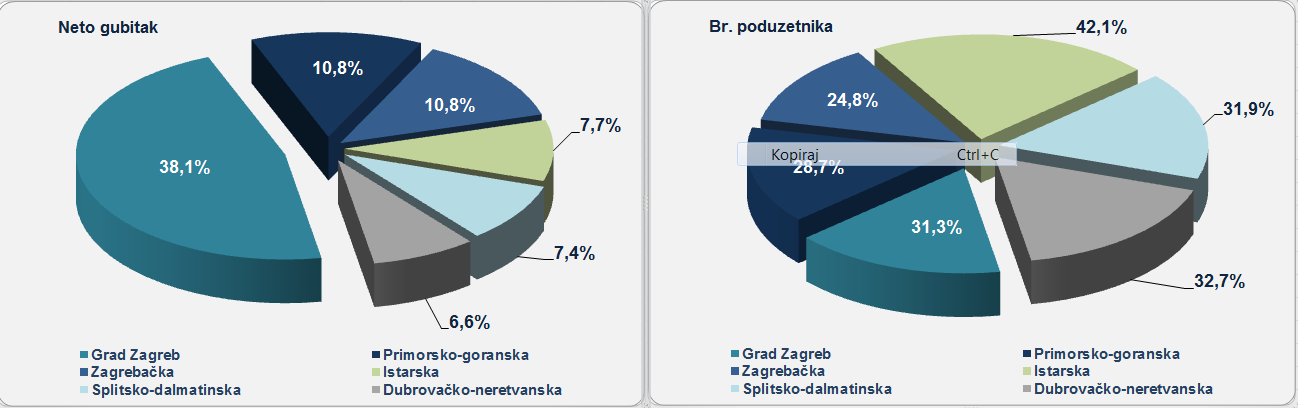 Izvor: Fina, Registar godišnjih financijskih izvještajaVrijedi istaknuti da su poduzetnici bez zaposlenih promatrano na razini županija iskazali neto gubitak u svim županijama osim u Karlovačkoj (neto dobit od 10,3 milijuna kuna) i Koprivničko-križevačkoj županiji (neto dobit od 6,2 milijuna kuna). Najveći neto gubitak poduzetnika bez zaposlenih iskazan je u županiji Grad Zagreb (801,8 milijuna kuna), Primorsko-goranskoj županiji (227,8 milijuna kuna), Zagrebačkoj (227,6 milijuna kuna), Istarskoj (161,4 milijuna kuna) i Splitsko-dalmatinskoj županiji (156,5 milijuna kuna).Tablica 4.	Poslovanje poduzetnika bez zaposlenih po oblicima vlasništva u 2018. godini	 (iznosi u tisućama kuna)Izvor: Fina, Registar godišnjih financijskih izvještajaPrema oblicima vlasništva, najveći broj poduzetnika bez zaposlenih bio je u privatnom vlasništvu (98,7%). Poduzetnici bez zaposlenih u ostalim oblicima vlasništva imaju manje od 1% udjela u ukupnom boju poduzetnika bez zaposlenih. Poduzetnici bez zaposlenih u svim oblicima vlasništva iskazali su neto gubitak, a najveći neto gubitak iskazan je kod poduzetnika bez zaposlenih u privatnom vlasništvu i to u iznosu od 2,0 milijarde kuna.Tablica 5.	Rang lista TOP 5 poduzetnika bez zaposlenih po ukupnom prihodu u 2018. godini      (iznosi u kunama)Izvor: Fina, Registar godišnjih financijskih izvještaja, Transparentno.hrPrema ukupnom prihodu u 2018. godini među poduzetnicima bez zaposlenih najbolji poduzetnik je MANTA d.o.o., a prema kriteriju neto dobiti CERVESIA ZAGREB d.o.o.Tablica 6.	Rang lista TOP 5 poduzetnika bez zaposlenih po neto dobiti u 2018. godini 	            (iznosi u kunama)Izvor: Fina, Registar godišnjih financijskih izvještaja Transparentno.hr_______________________________________________________________________________________________________Poduzetnici prema broju zaposlenihBroj poduzetnikaUdio u RHBroj zaposlenihUdio u RHUkupni prihodiUdio u RHNeto dobit/gubitakBez zaposlenih39.71130,3018.840.9502,5-2.105.216Od 1 do 9 zaposlenih117.13389,3206.25721,9138.615.59018,53.631.880Od 10 do 49 zaposlenih11.6868,9226.03724,0169.522.25422,68.333.960Od 50 do 249 zaposlenih1.8831,4193.06520,5162.641.26621,75.506.041250 i više zaposlenih4150,3314.59533,5280.380.51537,310.778.318Ukupno131.117100,0939.954100,0751.159.626100,028.250.199Opis2017.2018.IndeksUdio u RHBroj poduzetnika39.71130,3Broj dobitaša18.64721,0Broj gubitaša21.06449,8Broj zaposlenih9.3770Ukupni prihodi16.797.06418.840.950112,22,5Ukupni rashodi20.426.06920.646.179101,12,9Dobit prije oporezivanja2.884.1263.965.284137,57,3Gubitak prije oporezivanja6.513.1315.770.51388,631,0Dobit razdoblja2.659.5443.670.657138,07,8Gubitak razdoblja6.534.7075.775.87288,431,0Konsolidirani financijski rezultat – dobit (+) ili gubitak (-) razdoblja -3.875.163-2.105.21654,3-Izvoz1.890.5792.479.002131,11,7Uvoz1.100.2301.071.34697,40,8Investicije u novu dugotrajnu imovinu424.115789.688186,23,3Područje djelatnostiBroj poduzetnikaUkupni prihodiUkupni rashodiNeto dobit/gubitakA	Poljoprivreda, šumarstvo i ribarstvo1.433 371.638 555.671 -190.265 B	Rudarstvo i vađenje72 7.146 28.268 -21.200 C	Prerađivačka industrija3.254 1.402.145 1.822.224 -435.173 D	Opskrba elekt.energijom, plinom, parom i klimatizacija483 463.452 408.934 40.101 E	Opskrba vodom; uklanjanje otpadnih voda, gospodarenje otpadom te djelatnosti sanacije okoliša140 147.575 316.918 -169.901 F	Građevinarstvo4.454 2.779.182 3.533.972 -776.516 G	Trgovina na vel. i malo; popravak mot. vozila i motocikla 8.361 4.539.463 4.575.062 -95.111 H	Prijevoz i skladištenje1.301 482.409 473.155 2.304 I	Djelatnosti pružanja smještaja te pripreme i usl. hrane3.471 762.372 866.377 -112.216 J	Informacije i komunikacije1.995 492.845 453.004 32.054 K	Financijske djelatnosti i djelatnosti osiguranja164 428.381 329.298 92.524 L	Poslovanje nekretninama3.851 3.517.688 4.008.538 -571.972 M	Stručne, znanstvene i tehničke djelatnosti5.923 2.304.567 1.930.546 322.586 N	Administrativne i pomoćne uslužne djelatnosti2.582 719.738 771.465 -59.125 O	Javna uprava i obrana; obvezno socijalno osiguranje15 5.534 5.081 335 P	Obrazovanje402 49.960 50.608 -1.507 Q	Djelatnosti zdravstvene zaštite i socijalne skrbi304 31.742 33.762 -2.420 R	Umjetnost, zabava i rekreacija631 191.595 380.775 -194.850 S	Ostale uslužne djelatnosti680 47.071 53.146 -6.602 T Djelatnost kućanstava kao poslodavca; ...1 124 147 -23 - Fizičke osobe bez djelatnosti194 96.321 49.227 41.760 Ukupno39.71118.840.95020.646.179-2.105.216Ukupno RH131.117751.159.626715.419.85728.250.199Udio poduzetnika bez zaposlenih u RH30,3% 2,5% 2,9% OpisUkupnoDržavnoPrivatnoZadružnoMješovitoBroj poduzetnika39.711 148 39.204 284 75 Ukupni prihodi18.840.950 90.062 18.627.729 53.354 69.805 Ukupni rashodi20.646.179 141.808 20.349.053 68.123 87.195 Dobit razdoblja3.670.657 5.429 3.630.832 4.192 30.203 Gubitak razdoblja5.775.872 57.846 5.648.461 19.429 50.136 Neto dobit/gubitak-2.105.216 -52.417 -2.017.628 -15.237 -19.933 OIBNazivSjedišteNKD 2007Ukupni prihodiDobit razdoblja44426143196MANTA d.o.o.ZagrebOrganiz. izvedbe projekata za zgrade270.891.96938.558.09717395895499NORDEX ELEKTRANE d.o.o.SplitProizvodnja motora i turbina, osim motora za zrakoplove i mot. vozila243.899.012003882313387ANDO d.o.o.ZagrebTrgovina na veliko satovima i nakitom232.162.806643.42176074314396AMPLITUDO d.d.OsijekGradnja stambenih i nestamb. zgrada231.575.504117.364.74954077805766CERVESIA ZAGREB d.o.o.ZagrebDjelatnosti holding-društava213.816.723213.550.882OIBNazivSjedišteNKD 2007Ukupni prihodiDobit razdoblja54077805766CERVESIA ZAGREB d.o.o.ZagrebDjelatnosti holding-društava213.816.723213.550.88285763228759EXPERTUS d.o.o.ZagrebUpravljačke djelatnosti133.300.149132.669.55976074314396AMPLITUDO d.d.OsijekGradnja stambenih i nestambenih zgrada231.575.504117.364.74968321051178WPC Agro II 17-17 B.V. Podružnica ZagrebZagrebUpravljanje nekretninama uz naplatu ili na osnovi ugovora120.281.79589.142.52695674918951AGGMORE ZAGREB d.o.o. u likvidacijiZagrebKupnja i prodaja vlastitih nekretnina87.496.93481.067.243Info.BIZ servis pruža uvid u informacije o uspješnosti poslovanja i financijskom položaju svih poslovnih subjekata te o poslovnoj okolini u kojoj oni djeluju. Najveća je i najažurnija baza poslovnih informacija za više od 775.000 poslovnih subjekata iz više od 30 izvora. Omogućuje brže, jednostavnije i sigurnije donošenje poslovnih odluka, sustavno praćenje klijenata, olakšava izradu poslovnih analiza te praćenje trendova i prepoznavanje potencijala na tržištu.Ako ste zainteresirani i želite ugovoriti uslugu ili kupiti veći broj paketa: prodaja@fina.hr.
Ako trebate korisničku podršku: 0800 0080, info@fina.hr.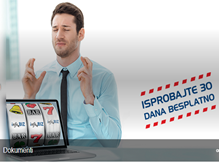 